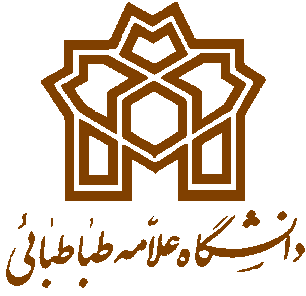 دانشکده ............................منابع ارزیابی جامع نیمسال دوم سال تحصیلی 99-98 رشته روابط بین المللدرس نقد و ارزیابی نظریه ها در روابط بین المللدانشکده ............................منابع ارزیابی جامع نیمسال دوم سال تحصیلی 99-98 رشته روابط بین المللدرس نقد و ارزیابی نظریه ها در روابط بین المللدانشکده ............................منابع ارزیابی جامع نیمسال دوم سال تحصیلی 99-98 رشته روابط بین المللدرس نقد و ارزیابی نظریه ها در روابط بین المللدانشکده ............................منابع ارزیابی جامع نیمسال دوم سال تحصیلی 99-98 رشته روابط بین المللدرس نقد و ارزیابی نظریه ها در روابط بین المللدانشکده ............................منابع ارزیابی جامع نیمسال دوم سال تحصیلی 99-98 رشته روابط بین المللدرس نقد و ارزیابی نظریه ها در روابط بین المللدانشکده ............................منابع ارزیابی جامع نیمسال دوم سال تحصیلی 99-98 رشته روابط بین المللدرس نقد و ارزیابی نظریه ها در روابط بین المللدانشکده ............................منابع ارزیابی جامع نیمسال دوم سال تحصیلی 99-98 رشته روابط بین المللدرس نقد و ارزیابی نظریه ها در روابط بین المللمنابع اصلی (کتاب)منابع اصلی (کتاب)منابع اصلی (کتاب)منابع اصلی (کتاب)منابع اصلی (کتاب)منابع اصلی (کتاب)منابع اصلی (کتاب)ردیفنام و نام خانوادگی نویسنده (سال نشر/ سال نشر ترجمه)نام کامل کتابنام مترجمچاپمحل نشرنام ناشر1سید جلال دهقانی فیروزابادی(1393)فرانظریه اسلامی روابط بین المللاولتهراندانشگاه علامه طباطبایی2حسین سلیمی(1395)نظریه های گوناگون درباره جهانی شدنششمتهرانسمت3جیمز دردریان و رابرت دیویتاک (1390)نظریه انتقادی، پست مدرنیسم و نظریه مجازی در روابط بین المللحسین سلیمیدومتهرانگام نو4رابرت فالتزگراف و جیمز دوئرتی (1395)نظریه های متعارض در روابط بین المللعلیرضا طیب و وحید بزرگیچهارمتهرانقومس5سید جلالل دهقانی فیروزابادی(1394)نظریه ها و فرا نظریه در روابط بین المللاولتهرانمخاطب6حمیرا مشیرزاده(1398)تحول در نظریه های روابط بین الملل13تهرانسمت7حسین سلیمی(1397)نظریه های گوناگون درباره جهانی شذن7تهرانسمتمنابع کمکی (کتاب)منابع کمکی (کتاب)منابع کمکی (کتاب)منابع کمکی (کتاب)منابع کمکی (کتاب)منابع کمکی (کتاب)منابع کمکی (کتاب)1عبدالعلی قوام، فاطمی نژاد و سعید شکوهی (1392)نظریه روابط بین المللاولتهرانقومس2بری بوزان (1390)نظریه های غیر غربی در روابط بین المللعلیرضا طیباولتهران نشرنی3حمیرا مشیرزاده  (1396)تحول نظریه در روابط بین المللنهمتهرانسمت4مقالاتمقالاتمقالاتمقالاتمقالاتمقالاتمقالاتردیفعنوان مقالهنام نشریهشمارهدورهسالاسامی نویسندگان